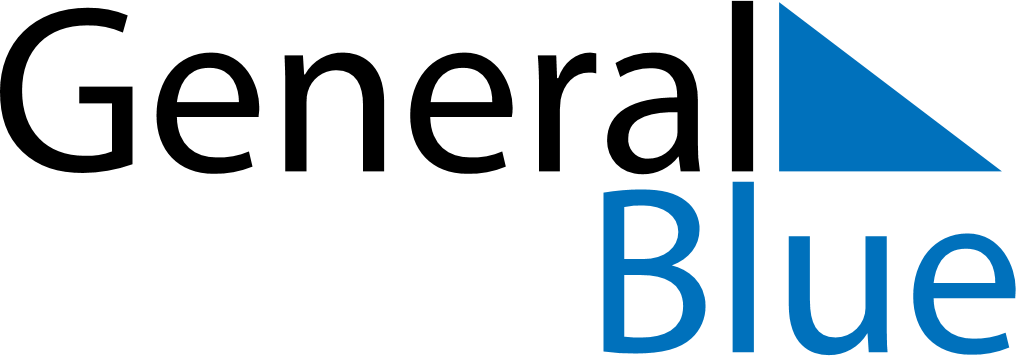 Switzerland 2018 HolidaysSwitzerland 2018 HolidaysDATENAME OF HOLIDAYJanuary 1, 2018MondayNew Year’s DayMarch 29, 2018ThursdayMaundy ThursdayMarch 30, 2018FridayGood FridayApril 1, 2018SundayEaster SundayApril 2, 2018MondayEaster MondayMay 10, 2018ThursdayAscension DayMay 13, 2018SundayMother’s DayMay 20, 2018SundayPentecostMay 21, 2018MondayWhit MondayJune 3, 2018SundayVätertagAugust 1, 2018WednesdayBundesfeiertagSeptember 16, 2018SundayFederal Day of Thanksgiving, Repentance and PrayerDecember 25, 2018TuesdayChristmas DayDecember 26, 2018WednesdayBoxing Day